ATZINUMS Nr. 22/11-3.7/149par atbilstību ugunsdrošības prasībāmAtzinums iesniegšanai derīgs sešus mēnešus.Atzinumu var apstrīdēt viena mēneša laikā no tā spēkā stāšanās dienas augstākstāvošai amatpersonai:Atzinumu saņēmu:20____. gada ___. ___________DOKUMENTS PARAKSTĪTS AR DROŠU ELEKTRONISKO PARAKSTU UN SATURLAIKA ZĪMOGU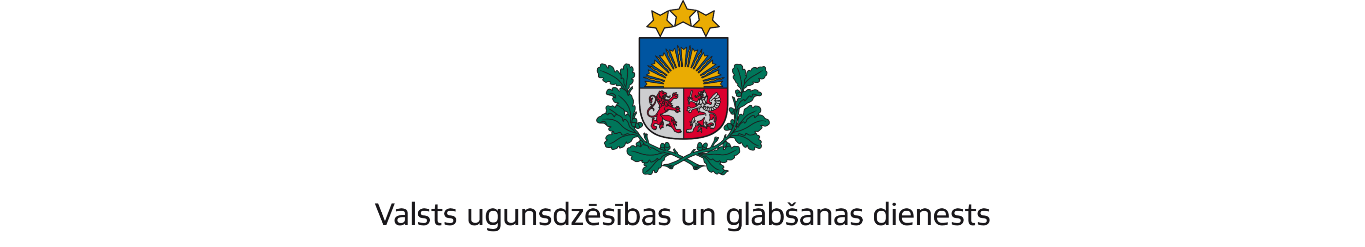 ZEMGALES REĢIONA PĀRVALDEDobeles iela 16, Jelgava, LV-3001; tālr.: 63037551; e – pasts: zemgale@vugd.gov.lv; www.vugd.gov.lvJelgavaJelgavas novada pašvaldība(izdošanas vieta)(juridiskās personas nosaukums vai fiziskās personas vārds, uzvārds)13.07.2023.Reģ. Nr. 90009118031(datums)(juridiskās personas reģistrācijas numurs)Pasta iela 37, Jelgava, LV-3001(juridiskās vai fiziskās personas adrese)1.Apsekots: Ozolnieku sporta skolas būves ar kadastra apzīmējumu 54660011192001 dienesta viesnīca (turpmāk – Objekts)(apsekoto būvju, ēku vai telpu nosaukums)2.Adrese: Stadiona iela 5, Ozolnieki, Ozolnieku pagasts, Jelgavas novads, LV-30183.Īpašnieks (valdītājs): Jelgavas novada pašvaldība, (juridiskās personas nosaukums vai fiziskās personas vārds, uzvārds)Reģ. Nr. 90009118031, Pasta iela 37, Jelgava, LV-3001(juridiskās personas reģistrācijas numurs un adrese)4.Iesniegtie dokumenti: nometnes vadītājas Lienes Ābomas 2023.gada 4.jūlija iesniegums b/n5.Apsekoto būvju, ēku vai telpu raksturojums: Objekta dienesta viesnīcas telpas ir aprīkotas ar automātisko ugunsgrēka atklāšanas un trauksmes signalizācijas sistēmu un ugunsdzēsības aparātiem      6.Pārbaudes laikā konstatētie ugunsdrošības prasību pārkāpumi: netika konstatēti7.Slēdziens: Objekts atbilst ugunsdrošības prasībām diennakts nometņu rīkošanai.8.Atzinums izdots saskaņā ar: Ministru kabineta 2009.gada 1.septembra noteikumu Nr.981 „Bērnu nometņu organizēšanas un darbības kārtība” 8.5. apakšpunktu.(normatīvais akts un punkts saskaņā ar kuru izdots atzinums)9.Atzinumu paredzēts iesniegt: Valsts izglītības satura centram(iestādes vai institūcijas nosaukums, kur paredzēts iesniegt atzinumu)Valsts ugunsdzēsības un glābšanas dienesta Zemgales reģiona pārvaldes priekšniekam, Dobeles ielā 16, Jelgavā, LV-3001.(amatpersonas amats un adrese)Valsts ugunsdzēsības un glābšanas dienesta Zemgales reģiona pārvaldes Ugunsdrošības uzraudzības un civilās aizsardzības nodaļas vecākā inspektoreG.Lejniece(amatpersonas amats)(paraksts)(v. uzvārds)13.07.2023. elektroniski parakstīts dokuments nosūtīts uz e-pastu: Lieneaboma@inbox.lv(juridiskās personas pārstāvja amats, vārds, uzvārds vai fiziskās personas vārds, uzvārds; vai atzīme par nosūtīšanu)(paraksts)